Технические характеристикикомбинированной дорожной машины ВМКД-2015 на шасси К-65115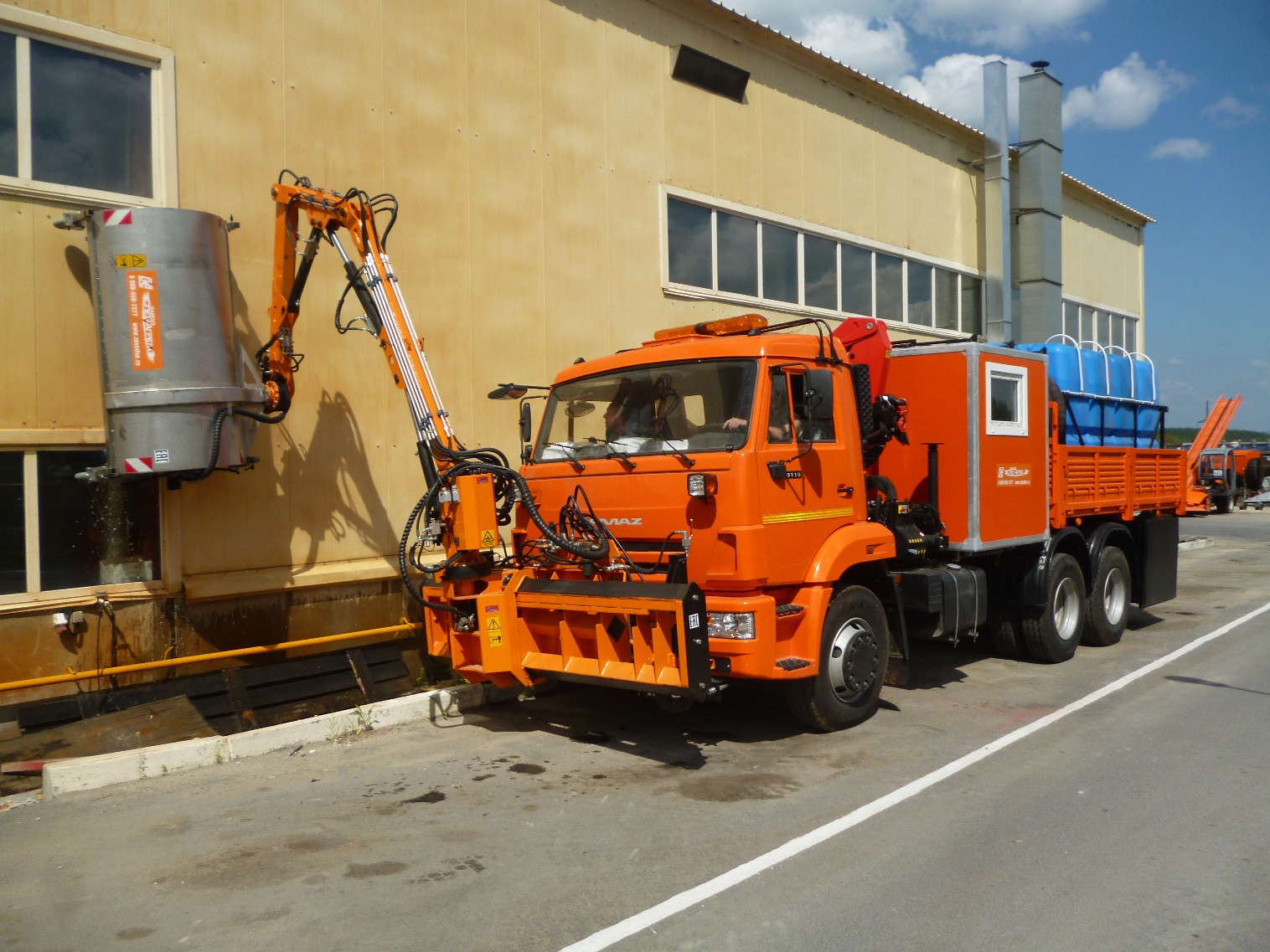 Базовое шасси6511565115Колесная формулаКоробка передач154 с ходоуменьшителем КОМ154 с ходоуменьшителем КОМПривод блокировки дифференциала, переключения передачПневматический, механическийПневматический, механическийКоробки отбора мощности допускается отбор мощности во время движения с соответствующим снижением тягово-динамических качеств (максимальная скорость при включённом отборе мощности 2,5 км/ч).допускается отбор мощности во время движения с соответствующим снижением тягово-динамических качеств (максимальная скорость при включённом отборе мощности 2,5 км/ч).ХодоуменьшительКарданная передачаОткрытая, с шарнирами на игольчатых подшипникахОткрытая, с шарнирами на игольчатых подшипникахРамаКлепаная, состоит из двух штампованных лонжеронов переменного сечения, соединенных между собой поперечинамиКлепаная, состоит из двух штампованных лонжеронов переменного сечения, соединенных между собой поперечинамиТопливоДизельноеДизельноеСистема смазки двигателяСмешанная, под давлением и разбрызгиваниемСмешанная, под давлением и разбрызгиваниемТопливный бакРасположен на кронштейнах на левом или правом лонжеронеРасположен на кронштейнах на левом или правом лонжеронеСистема питания воздухомС фильтром очистки воздуха сухого типа со сменным картонным фильтрующим элементом, охлаждением надувочного воздуха и индикатором засоренности воздушного фильтраС фильтром очистки воздуха сухого типа со сменным картонным фильтрующим элементом, охлаждением надувочного воздуха и индикатором засоренности воздушного фильтраСистема выпуска газовС выпуском из турбокомпрессора вперед, трубопроводом с износостойким (вспомогательным) тормозом, с глушителем шума, конец выпускной трубы направлен к оси автомобиляС выпуском из турбокомпрессора вперед, трубопроводом с износостойким (вспомогательным) тормозом, с глушителем шума, конец выпускной трубы направлен к оси автомобиляКомплектация:Комплектация:Комплектация:Закреплённая на лонжероне (сзади) автомобиля сварная рама (надрамник) для крепления универсального бортового кузова, фургона и вспомогательной крано-манипуляторной установки (КМУ)Закреплённая на лонжероне (сзади) автомобиля сварная рама (надрамник) для крепления универсального бортового кузова, фургона и вспомогательной крано-манипуляторной установки (КМУ)Предназначена для монтажа и транспортировки бортового кузова, фургона и вспомогательной крано-манипуляторной установки (КМУ)Установленная на надрамник вспомогательная универсальная крано-манипуляторная установка (КМУ) Palfinger PK6500.Тип опор – с ручным приводомКомплектация КМУ: - клапана удержания груза на гидроцилиндрах подъема и выдвижения телескопических секций с системой использования возвратного масла (увеличивает скорость выдвижения телескопических секций на 30%) - ограничитель грузоподъемности OSK с блокировкой рычагов управления - кнопка аварийного отключения - две балки аутригеров с ручным выдвижением- две гидравлические опоры- управление с земли, два пульта с обеих сторон КМУ - встроенный в основание гидробак - 4-ех секционный пропорциональный гидрораспределитель - электропитание КМУ – 24 В - счетчик моточасов - креномер - магистральный фильтр высокого давления - комплект монтажного крепежаУстановленная на надрамник вспомогательная универсальная крано-манипуляторная установка (КМУ) Palfinger PK6500.Тип опор – с ручным приводомКомплектация КМУ: - клапана удержания груза на гидроцилиндрах подъема и выдвижения телескопических секций с системой использования возвратного масла (увеличивает скорость выдвижения телескопических секций на 30%) - ограничитель грузоподъемности OSK с блокировкой рычагов управления - кнопка аварийного отключения - две балки аутригеров с ручным выдвижением- две гидравлические опоры- управление с земли, два пульта с обеих сторон КМУ - встроенный в основание гидробак - 4-ех секционный пропорциональный гидрораспределитель - электропитание КМУ – 24 В - счетчик моточасов - креномер - магистральный фильтр высокого давления - комплект монтажного крепежаПредназначена для погрузки-выгрузки в состав машины частично либо полностью заправленных емкостей с водой, а также для использования машины при полностью освобождённом от ёмкостей и вспомогательного оборудования бортовом кузове машины в качестве крана-манипулятора и бортового автомобиля с КМУ для перевозки универсальных тарированных и штучных грузов. Кроме того, предназначен для обеспечения быстрого демонтажа и монтажа на универсальную монтажную плиту DIN76060 манипулятора щетки BLT-8000, с их размещением в свободной от установленных ёмкостей с водой зоне бортового кузова.Установленная на надрамник вспомогательная универсальная крано-манипуляторная установка (КМУ) Palfinger PK6500.Тип опор – с ручным приводомКомплектация КМУ: - клапана удержания груза на гидроцилиндрах подъема и выдвижения телескопических секций с системой использования возвратного масла (увеличивает скорость выдвижения телескопических секций на 30%) - ограничитель грузоподъемности OSK с блокировкой рычагов управления - кнопка аварийного отключения - две балки аутригеров с ручным выдвижением- две гидравлические опоры- управление с земли, два пульта с обеих сторон КМУ - встроенный в основание гидробак - 4-ех секционный пропорциональный гидрораспределитель - электропитание КМУ – 24 В - счетчик моточасов - креномер - магистральный фильтр высокого давления - комплект монтажного крепежаУстановленная на надрамник вспомогательная универсальная крано-манипуляторная установка (КМУ) Palfinger PK6500.Тип опор – с ручным приводомКомплектация КМУ: - клапана удержания груза на гидроцилиндрах подъема и выдвижения телескопических секций с системой использования возвратного масла (увеличивает скорость выдвижения телескопических секций на 30%) - ограничитель грузоподъемности OSK с блокировкой рычагов управления - кнопка аварийного отключения - две балки аутригеров с ручным выдвижением- две гидравлические опоры- управление с земли, два пульта с обеих сторон КМУ - встроенный в основание гидробак - 4-ех секционный пропорциональный гидрораспределитель - электропитание КМУ – 24 В - счетчик моточасов - креномер - магистральный фильтр высокого давления - комплект монтажного крепежаМеханические опоры «Аутригеры» для съема емкости.(Чалка) строп канатный четырёхветвевой на увеличенном звене.Универсальный бортовой кузов, с универсальными креплениями, позволяющими быстро демонтировать емкости из состава машины с помощью вспомогательного манипулятораУниверсальный бортовой кузов, с универсальными креплениями, позволяющими быстро демонтировать емкости из состава машины с помощью вспомогательного манипулятораПредназначена для жесткого крепления сварного подрамника закрепления ёмкостей с водой, а также для погрузки, транспортировки и выгрузки тарированных и штучных грузов при использовании машины в качестве универсального транспортного и погрузочно-разгрузочного средства.Фургон – из сендвич-панелей, наружная и внутренняя облицовка – плакированный метал, утеплитель – стиропен.Толщина сендвич-панелей:- стен, крыши – 60 мм,- пол – 80 ммФургон – из сендвич-панелей, наружная и внутренняя облицовка – плакированный метал, утеплитель – стиропен.Толщина сендвич-панелей:- стен, крыши – 60 мм,- пол – 80 ммПредназначен для размещения и перевозки бригады из 3-х человек, исполнение крыши с противоскользящим покрытием, защитным ограждением для безопасной работы в подмостовых пространствах (складывается в транспортном положении), лестницей доступа на крышуЕмкости для водыЕмкости для водыПластиковые баки съемные.ЛестницаЛестницаЛестница для подъема, осмотра и заправки баков, закрепленная на борту автомобиля.Устанавливаемые и закрепляемые в бортовом кузове сварные подрамники ёмкостей с водой, позволяющие демонтировать из состава машины пустые, а также заправленные частично ёмкости для водыУстанавливаемые и закрепляемые в бортовом кузове сварные подрамники ёмкостей с водой, позволяющие демонтировать из состава машины пустые, а также заправленные частично ёмкости для водыПредназначены для жесткого закрепления баков с водой в подрамнике, и позволяющие демонтировать из состава машины пустые, а также заправленные частично ёмкости для воды с помощью вспомогательной крано-манипуляторной установки.Надстройка, площадка с противоскользящим покрытием, защитным ограждением для безопасной работы, складываемая в транспортное положение.Система подогрева водыСистема подогрева водыСистема подогрева воды для обеспечения бесперебойной работы водопроводов при температуре минус 15 град. цельсия.Манипулятор BLT-8000Манипулятор BLT-8000Предназначенный для мойки стен тоннелей устанавливается как переднее навесное оборудование со щеткой BLT-8000Щетка BLT-8000 с манипулятором и высоконапорной рейкой для мойки дорожного покрытия включает в себя:Щетка BLT-8000 с манипулятором и высоконапорной рейкой для мойки дорожного покрытия включает в себя:Раздвижную раму и электро-гидравлический привод управления с пульта в кабине при помощи джойстика. Высоконапорная рейка закреплена на щетке с манипулятором.Включенные опции:- для установки на монтажную плиту стандарта DIN 76060, тип А- гидравлический переход манипулятора налево/направо- работа манипулятора слева/справа- гидравлический поворот щетки 360 ̊- диаметр щетки 800 мм- ширина щетки 1800 мм- защита картера щетки из нержавеющей стали- водяная рейка с форсунками из нержавеющей стали- 4 колеса для безопастной работы щетки- управление с помощью джойстикаРабочая средаРабочая средасправа, слева и впереди транспортного средстваЩеткаЩеткаНа щетке установлены копирующие колеса и установлен чехол из стали прикрепленный болтами. Смонтирована рейка с форсунками низкого давления для подачи воды, под рабочий орган. Прокладка водопровода на штатном месте в манипулятореМанипулятор щёткиМанипулятор щёткиИмеет защиту от повреждения при столкновении с препятствием. Манипулятор быстросъемный трехсекционный, складной для транспортировки, устанавливается на транспортное средство при помощи специального крепления и Европлиты. Все гидравлические, электрические и водяные соединения выполнены на быстросъемных соединениях.Для работы щетки и манипулятора щётки требуется:Для работы щетки и манипулятора щётки требуется:Скорость движения машины с включенным оборудованием должна быть прибл. 1000 -2000 м/часАвтомобиль должен оборудован водяным насосом низкого давления для щеточного оборудованияАвтомобиль должен оборудован водяным насосом низкого давления для щеточного оборудованияАвтомобиль должен оборудован водяным насосом низкого давления для щеточного оборудованияАвтомобиль оборудован водяным насосом высокого давления  для щеточного оборудованияАвтомобиль оборудован водяным насосом высокого давления  для щеточного оборудованияАвтомобиль оборудован водяным насосом высокого давления  для щеточного оборудованияАппарат высокого давленияАппарат высокого давленияАВД Посейдон (Kohler 40 л.с. насос INTERPUMP (Италия) 500 бар. закрепленный на борту автомобиля в изолированном контейнере с возможностью вентиляции.Генератор с функцией сваркиГенератор с функцией сваркиСварочный генератор SDMO WELDARC 300 TDE XL C, установленный и закрепленный на борту автомобиля в изолированном контейнере с возможностью вентиляцииКомплектацияКомплектацияШланг высокого давления, система защиты от скручивания шланга, пистолет, поворотная струйная трубка, устройство уменьшения частоты вращения при холостом ходеЭлектронное оборудования для мониторинга рабочего процессаЭлектронное оборудования для мониторинга рабочего процессаАвтомобиль оборудован электронной системой наружного наблюдения:Две видео камеры, расположенные в месте с обзором на зону работы щеточного оборудования с возможностью регулировки угла обзора.Изображение передается на установленный в кабине автомобиля ж/к монитор с диагональю 9 дюймов.Дополнительное внешнее освещениеДополнительное внешнее освещениеДополнительное освещение состоит из двух фар-искателей, закрепленных на кабине автомобиля.Комплект ЗИПКомплект ЗИПОгнетушитель, аптечка, домкрат, ключ балонный, противооткатные башмаки